EronaErona.367246@2freemail.comEronaErona.367246@2freemail.comEronaErona.367246@2freemail.comEronaErona.367246@2freemail.comEronaErona.367246@2freemail.comEronaErona.367246@2freemail.comEronaErona.367246@2freemail.comEronaErona.367246@2freemail.comEronaErona.367246@2freemail.comEronaErona.367246@2freemail.comEronaErona.367246@2freemail.comEronaErona.367246@2freemail.comEronaErona.367246@2freemail.comEronaErona.367246@2freemail.comEronaErona.367246@2freemail.comEronaErona.367246@2freemail.comEronaErona.367246@2freemail.comEronaErona.367246@2freemail.comEronaErona.367246@2freemail.comEronaErona.367246@2freemail.comEronaErona.367246@2freemail.comEronaErona.367246@2freemail.comEronaErona.367246@2freemail.comEronaErona.367246@2freemail.comEronaErona.367246@2freemail.comEronaErona.367246@2freemail.comEronaErona.367246@2freemail.comEronaErona.367246@2freemail.comEuropassCurriculum VitaeEuropassCurriculum Vitae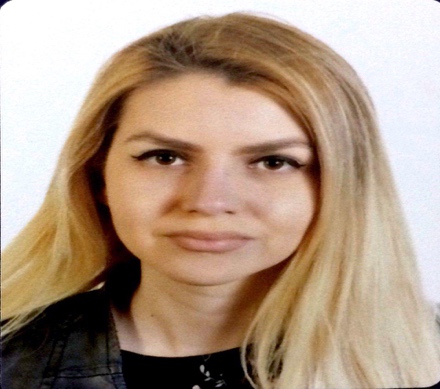 Employment ExperiencesEmployment ExperiencesDate     The role or the job titleMain activities and            responsabilitiesName and address of employerDateThe role or the job titleMain activities and responsabilitiesName and address of employer                               DateDate     The role or the job titleMain activities and            responsabilitiesName and address of employerDateThe role or the job titleMain activities and responsabilitiesName and address of employer                               Date01.09.2013 - 30.09.2013OperatorAttend and make phone calls in English language. Sell through telephone English and IT Courses and convince people to attend them. English Call Center01.10.2013-28.02.2014Assistant in a Notary StudioAttend and serve to the clients, prepare contracts and inform the public. Keep the documentation in order.Notary Studio, Shkoder.01/03 / 2014- 01/09/201601.09.2013 - 30.09.2013OperatorAttend and make phone calls in English language. Sell through telephone English and IT Courses and convince people to attend them. English Call Center01.10.2013-28.02.2014Assistant in a Notary StudioAttend and serve to the clients, prepare contracts and inform the public. Keep the documentation in order.Notary Studio, Shkoder.01/03 / 2014- 01/09/201601.09.2013 - 30.09.2013OperatorAttend and make phone calls in English language. Sell through telephone English and IT Courses and convince people to attend them. English Call Center01.10.2013-28.02.2014Assistant in a Notary StudioAttend and serve to the clients, prepare contracts and inform the public. Keep the documentation in order.Notary Studio, Shkoder.01/03 / 2014- 01/09/201601.09.2013 - 30.09.2013OperatorAttend and make phone calls in English language. Sell through telephone English and IT Courses and convince people to attend them. English Call Center01.10.2013-28.02.2014Assistant in a Notary StudioAttend and serve to the clients, prepare contracts and inform the public. Keep the documentation in order.Notary Studio, Shkoder.01/03 / 2014- 01/09/201601.09.2013 - 30.09.2013OperatorAttend and make phone calls in English language. Sell through telephone English and IT Courses and convince people to attend them. English Call Center01.10.2013-28.02.2014Assistant in a Notary StudioAttend and serve to the clients, prepare contracts and inform the public. Keep the documentation in order.Notary Studio, Shkoder.01/03 / 2014- 01/09/201601.09.2013 - 30.09.2013OperatorAttend and make phone calls in English language. Sell through telephone English and IT Courses and convince people to attend them. English Call Center01.10.2013-28.02.2014Assistant in a Notary StudioAttend and serve to the clients, prepare contracts and inform the public. Keep the documentation in order.Notary Studio, Shkoder.01/03 / 2014- 01/09/201601.09.2013 - 30.09.2013OperatorAttend and make phone calls in English language. Sell through telephone English and IT Courses and convince people to attend them. English Call Center01.10.2013-28.02.2014Assistant in a Notary StudioAttend and serve to the clients, prepare contracts and inform the public. Keep the documentation in order.Notary Studio, Shkoder.01/03 / 2014- 01/09/201601.09.2013 - 30.09.2013OperatorAttend and make phone calls in English language. Sell through telephone English and IT Courses and convince people to attend them. English Call Center01.10.2013-28.02.2014Assistant in a Notary StudioAttend and serve to the clients, prepare contracts and inform the public. Keep the documentation in order.Notary Studio, Shkoder.01/03 / 2014- 01/09/201601.09.2013 - 30.09.2013OperatorAttend and make phone calls in English language. Sell through telephone English and IT Courses and convince people to attend them. English Call Center01.10.2013-28.02.2014Assistant in a Notary StudioAttend and serve to the clients, prepare contracts and inform the public. Keep the documentation in order.Notary Studio, Shkoder.01/03 / 2014- 01/09/201601.09.2013 - 30.09.2013OperatorAttend and make phone calls in English language. Sell through telephone English and IT Courses and convince people to attend them. English Call Center01.10.2013-28.02.2014Assistant in a Notary StudioAttend and serve to the clients, prepare contracts and inform the public. Keep the documentation in order.Notary Studio, Shkoder.01/03 / 2014- 01/09/201601.09.2013 - 30.09.2013OperatorAttend and make phone calls in English language. Sell through telephone English and IT Courses and convince people to attend them. English Call Center01.10.2013-28.02.2014Assistant in a Notary StudioAttend and serve to the clients, prepare contracts and inform the public. Keep the documentation in order.Notary Studio, Shkoder.01/03 / 2014- 01/09/201601.09.2013 - 30.09.2013OperatorAttend and make phone calls in English language. Sell through telephone English and IT Courses and convince people to attend them. English Call Center01.10.2013-28.02.2014Assistant in a Notary StudioAttend and serve to the clients, prepare contracts and inform the public. Keep the documentation in order.Notary Studio, Shkoder.01/03 / 2014- 01/09/201601.09.2013 - 30.09.2013OperatorAttend and make phone calls in English language. Sell through telephone English and IT Courses and convince people to attend them. English Call Center01.10.2013-28.02.2014Assistant in a Notary StudioAttend and serve to the clients, prepare contracts and inform the public. Keep the documentation in order.Notary Studio, Shkoder.01/03 / 2014- 01/09/201601.09.2013 - 30.09.2013OperatorAttend and make phone calls in English language. Sell through telephone English and IT Courses and convince people to attend them. English Call Center01.10.2013-28.02.2014Assistant in a Notary StudioAttend and serve to the clients, prepare contracts and inform the public. Keep the documentation in order.Notary Studio, Shkoder.01/03 / 2014- 01/09/2016The role or job titleThe role or job titleJudicial SecretaryJudicial SecretaryJudicial SecretaryJudicial SecretaryJudicial SecretaryJudicial SecretaryJudicial SecretaryJudicial SecretaryJudicial SecretaryJudicial SecretaryJudicial SecretaryJudicial SecretaryJudicial SecretaryJudicial SecretaryMain activities and responsibilitiesMain activities and responsibilitiesAssistance during the trial and keep all notes during the court sessions,  attend and inform the public. Keep documents organised.Assistance during the trial and keep all notes during the court sessions,  attend and inform the public. Keep documents organised.Assistance during the trial and keep all notes during the court sessions,  attend and inform the public. Keep documents organised.Assistance during the trial and keep all notes during the court sessions,  attend and inform the public. Keep documents organised.Assistance during the trial and keep all notes during the court sessions,  attend and inform the public. Keep documents organised.Assistance during the trial and keep all notes during the court sessions,  attend and inform the public. Keep documents organised.Assistance during the trial and keep all notes during the court sessions,  attend and inform the public. Keep documents organised.Assistance during the trial and keep all notes during the court sessions,  attend and inform the public. Keep documents organised.Assistance during the trial and keep all notes during the court sessions,  attend and inform the public. Keep documents organised.Assistance during the trial and keep all notes during the court sessions,  attend and inform the public. Keep documents organised.Assistance during the trial and keep all notes during the court sessions,  attend and inform the public. Keep documents organised.Assistance during the trial and keep all notes during the court sessions,  attend and inform the public. Keep documents organised.Assistance during the trial and keep all notes during the court sessions,  attend and inform the public. Keep documents organised.Assistance during the trial and keep all notes during the court sessions,  attend and inform the public. Keep documents organised.Name and address of employer                              DateName and address of employer                              DateAdministrative Court of Shkoder,Albania12.12.2016-03.04.2017Administrative Court of Shkoder,Albania12.12.2016-03.04.2017Administrative Court of Shkoder,Albania12.12.2016-03.04.2017Administrative Court of Shkoder,Albania12.12.2016-03.04.2017Administrative Court of Shkoder,Albania12.12.2016-03.04.2017Administrative Court of Shkoder,Albania12.12.2016-03.04.2017Administrative Court of Shkoder,Albania12.12.2016-03.04.2017Administrative Court of Shkoder,Albania12.12.2016-03.04.2017Administrative Court of Shkoder,Albania12.12.2016-03.04.2017Administrative Court of Shkoder,Albania12.12.2016-03.04.2017Administrative Court of Shkoder,Albania12.12.2016-03.04.2017Administrative Court of Shkoder,Albania12.12.2016-03.04.2017Administrative Court of Shkoder,Albania12.12.2016-03.04.2017Administrative Court of Shkoder,Albania12.12.2016-03.04.2017           The role or job title           The role or job titlePractical internship as an Assistant and Secretary in a Law Studio.Practical internship as an Assistant and Secretary in a Law Studio.Practical internship as an Assistant and Secretary in a Law Studio.Practical internship as an Assistant and Secretary in a Law Studio.Practical internship as an Assistant and Secretary in a Law Studio.Practical internship as an Assistant and Secretary in a Law Studio.Practical internship as an Assistant and Secretary in a Law Studio.Practical internship as an Assistant and Secretary in a Law Studio.Practical internship as an Assistant and Secretary in a Law Studio.Practical internship as an Assistant and Secretary in a Law Studio.Practical internship as an Assistant and Secretary in a Law Studio.Practical internship as an Assistant and Secretary in a Law Studio.Practical internship as an Assistant and Secretary in a Law Studio.Practical internship as an Assistant and Secretary in a Law Studio.Main activities and responsibilitiesMain activities and responsibilitiesDrafting of all legal protections for the parties, part of the judicial process in criminal, civil and administrative cases, reception and providing legal advice to the parties concerned to open litigation.Drafting of all legal protections for the parties, part of the judicial process in criminal, civil and administrative cases, reception and providing legal advice to the parties concerned to open litigation.Drafting of all legal protections for the parties, part of the judicial process in criminal, civil and administrative cases, reception and providing legal advice to the parties concerned to open litigation.Drafting of all legal protections for the parties, part of the judicial process in criminal, civil and administrative cases, reception and providing legal advice to the parties concerned to open litigation.Drafting of all legal protections for the parties, part of the judicial process in criminal, civil and administrative cases, reception and providing legal advice to the parties concerned to open litigation.Drafting of all legal protections for the parties, part of the judicial process in criminal, civil and administrative cases, reception and providing legal advice to the parties concerned to open litigation.Drafting of all legal protections for the parties, part of the judicial process in criminal, civil and administrative cases, reception and providing legal advice to the parties concerned to open litigation.Drafting of all legal protections for the parties, part of the judicial process in criminal, civil and administrative cases, reception and providing legal advice to the parties concerned to open litigation.Drafting of all legal protections for the parties, part of the judicial process in criminal, civil and administrative cases, reception and providing legal advice to the parties concerned to open litigation.Drafting of all legal protections for the parties, part of the judicial process in criminal, civil and administrative cases, reception and providing legal advice to the parties concerned to open litigation.Drafting of all legal protections for the parties, part of the judicial process in criminal, civil and administrative cases, reception and providing legal advice to the parties concerned to open litigation.Drafting of all legal protections for the parties, part of the judicial process in criminal, civil and administrative cases, reception and providing legal advice to the parties concerned to open litigation.Drafting of all legal protections for the parties, part of the judicial process in criminal, civil and administrative cases, reception and providing legal advice to the parties concerned to open litigation.Drafting of all legal protections for the parties, part of the judicial process in criminal, civil and administrative cases, reception and providing legal advice to the parties concerned to open litigation. Name and address of        employerTraining and qualifications Name and address of        employerTraining and qualificationsAdvocate Arber Raja, Tirana, AlbaniaAdvocate Arber Raja, Tirana, AlbaniaAdvocate Arber Raja, Tirana, AlbaniaAdvocate Arber Raja, Tirana, AlbaniaAdvocate Arber Raja, Tirana, AlbaniaAdvocate Arber Raja, Tirana, AlbaniaAdvocate Arber Raja, Tirana, AlbaniaAdvocate Arber Raja, Tirana, AlbaniaAdvocate Arber Raja, Tirana, AlbaniaAdvocate Arber Raja, Tirana, AlbaniaAdvocate Arber Raja, Tirana, AlbaniaAdvocate Arber Raja, Tirana, AlbaniaAdvocate Arber Raja, Tirana, AlbaniaAdvocate Arber Raja, Tirana, AlbaniaDateDate01.12.201401.12.201401.12.201401.12.201401.12.201401.12.201401.12.201401.12.201401.12.201401.12.201401.12.201401.12.201401.12.201401.12.2014Title of qualification achievedTitle of qualification achievedBachelor DegreeBachelor DegreeBachelor DegreeBachelor DegreeBachelor DegreeBachelor DegreeBachelor DegreeBachelor DegreeBachelor DegreeBachelor DegreeBachelor DegreeBachelor DegreeBachelor DegreeBachelor DegreePrincipal subjects / skills covered by the education / trainingPrincipal subjects / skills covered by the education / trainingLegal, LawLegal, LawLegal, LawLegal, LawLegal, LawLegal, LawLegal, LawLegal, LawLegal, LawLegal, LawLegal, LawLegal, LawLegal, LawLegal, LawName and type of entity that offered education or trainingName and type of entity that offered education or trainingFaculty of Law "Luigj Gurakuqi" Shkoder, AlbaniaFaculty of Law "Luigj Gurakuqi" Shkoder, AlbaniaFaculty of Law "Luigj Gurakuqi" Shkoder, AlbaniaFaculty of Law "Luigj Gurakuqi" Shkoder, AlbaniaFaculty of Law "Luigj Gurakuqi" Shkoder, AlbaniaFaculty of Law "Luigj Gurakuqi" Shkoder, AlbaniaFaculty of Law "Luigj Gurakuqi" Shkoder, AlbaniaFaculty of Law "Luigj Gurakuqi" Shkoder, AlbaniaFaculty of Law "Luigj Gurakuqi" Shkoder, AlbaniaFaculty of Law "Luigj Gurakuqi" Shkoder, AlbaniaFaculty of Law "Luigj Gurakuqi" Shkoder, AlbaniaFaculty of Law "Luigj Gurakuqi" Shkoder, AlbaniaFaculty of Law "Luigj Gurakuqi" Shkoder, AlbaniaFaculty of Law "Luigj Gurakuqi" Shkoder, AlbaniaDateTitle of qualification achieved the main subjects / skills covered by the education / trainingThe name of the entity that provided educationTitle of qualification achieved the main subjects / skills covered by the education / trainingThe name of the entity that provided educationTitle of qualification achieved the main subjects / skills covered by the education / trainingThe name of the entity that provided educationTitle of qualification achieved the main subjects / skills covered by the education / trainingThe name of the entity which provided educationDateTitle of qualification achieved the main subjects / skills covered by the education / trainingThe name of the entity that provided educationTitle of qualification achieved the main subjects / skills covered by the education / trainingThe name of the entity that provided educationTitle of qualification achieved the main subjects / skills covered by the education / trainingThe name of the entity that provided educationTitle of qualification achieved the main subjects / skills covered by the education / trainingThe name of the entity which provided education2015, 2017 (still in process of completion)Master of ScienceMaster of Science "Private Law and Business" University "Luigi Gurakuqi", Faculty of Law, Shkoder.Certified Training“The Institutions of the European Union, their role and function”.European Union Office.Training, pursued while working as a Legal Secretary.“Implementation of the audio system in the court process”.Ministry of Justice, Tirana.Training, pursued while working as a Legal Secretary.“Legal problems during civil cases in real examples”.Magistrates School and the School of Advocacy, Tirana.2015, 2017 (still in process of completion)Master of ScienceMaster of Science "Private Law and Business" University "Luigi Gurakuqi", Faculty of Law, Shkoder.Certified Training“The Institutions of the European Union, their role and function”.European Union Office.Training, pursued while working as a Legal Secretary.“Implementation of the audio system in the court process”.Ministry of Justice, Tirana.Training, pursued while working as a Legal Secretary.“Legal problems during civil cases in real examples”.Magistrates School and the School of Advocacy, Tirana.2015, 2017 (still in process of completion)Master of ScienceMaster of Science "Private Law and Business" University "Luigi Gurakuqi", Faculty of Law, Shkoder.Certified Training“The Institutions of the European Union, their role and function”.European Union Office.Training, pursued while working as a Legal Secretary.“Implementation of the audio system in the court process”.Ministry of Justice, Tirana.Training, pursued while working as a Legal Secretary.“Legal problems during civil cases in real examples”.Magistrates School and the School of Advocacy, Tirana.2015, 2017 (still in process of completion)Master of ScienceMaster of Science "Private Law and Business" University "Luigi Gurakuqi", Faculty of Law, Shkoder.Certified Training“The Institutions of the European Union, their role and function”.European Union Office.Training, pursued while working as a Legal Secretary.“Implementation of the audio system in the court process”.Ministry of Justice, Tirana.Training, pursued while working as a Legal Secretary.“Legal problems during civil cases in real examples”.Magistrates School and the School of Advocacy, Tirana.2015, 2017 (still in process of completion)Master of ScienceMaster of Science "Private Law and Business" University "Luigi Gurakuqi", Faculty of Law, Shkoder.Certified Training“The Institutions of the European Union, their role and function”.European Union Office.Training, pursued while working as a Legal Secretary.“Implementation of the audio system in the court process”.Ministry of Justice, Tirana.Training, pursued while working as a Legal Secretary.“Legal problems during civil cases in real examples”.Magistrates School and the School of Advocacy, Tirana.2015, 2017 (still in process of completion)Master of ScienceMaster of Science "Private Law and Business" University "Luigi Gurakuqi", Faculty of Law, Shkoder.Certified Training“The Institutions of the European Union, their role and function”.European Union Office.Training, pursued while working as a Legal Secretary.“Implementation of the audio system in the court process”.Ministry of Justice, Tirana.Training, pursued while working as a Legal Secretary.“Legal problems during civil cases in real examples”.Magistrates School and the School of Advocacy, Tirana.2015, 2017 (still in process of completion)Master of ScienceMaster of Science "Private Law and Business" University "Luigi Gurakuqi", Faculty of Law, Shkoder.Certified Training“The Institutions of the European Union, their role and function”.European Union Office.Training, pursued while working as a Legal Secretary.“Implementation of the audio system in the court process”.Ministry of Justice, Tirana.Training, pursued while working as a Legal Secretary.“Legal problems during civil cases in real examples”.Magistrates School and the School of Advocacy, Tirana.2015, 2017 (still in process of completion)Master of ScienceMaster of Science "Private Law and Business" University "Luigi Gurakuqi", Faculty of Law, Shkoder.Certified Training“The Institutions of the European Union, their role and function”.European Union Office.Training, pursued while working as a Legal Secretary.“Implementation of the audio system in the court process”.Ministry of Justice, Tirana.Training, pursued while working as a Legal Secretary.“Legal problems during civil cases in real examples”.Magistrates School and the School of Advocacy, Tirana.2015, 2017 (still in process of completion)Master of ScienceMaster of Science "Private Law and Business" University "Luigi Gurakuqi", Faculty of Law, Shkoder.Certified Training“The Institutions of the European Union, their role and function”.European Union Office.Training, pursued while working as a Legal Secretary.“Implementation of the audio system in the court process”.Ministry of Justice, Tirana.Training, pursued while working as a Legal Secretary.“Legal problems during civil cases in real examples”.Magistrates School and the School of Advocacy, Tirana.2015, 2017 (still in process of completion)Master of ScienceMaster of Science "Private Law and Business" University "Luigi Gurakuqi", Faculty of Law, Shkoder.Certified Training“The Institutions of the European Union, their role and function”.European Union Office.Training, pursued while working as a Legal Secretary.“Implementation of the audio system in the court process”.Ministry of Justice, Tirana.Training, pursued while working as a Legal Secretary.“Legal problems during civil cases in real examples”.Magistrates School and the School of Advocacy, Tirana.2015, 2017 (still in process of completion)Master of ScienceMaster of Science "Private Law and Business" University "Luigi Gurakuqi", Faculty of Law, Shkoder.Certified Training“The Institutions of the European Union, their role and function”.European Union Office.Training, pursued while working as a Legal Secretary.“Implementation of the audio system in the court process”.Ministry of Justice, Tirana.Training, pursued while working as a Legal Secretary.“Legal problems during civil cases in real examples”.Magistrates School and the School of Advocacy, Tirana.2015, 2017 (still in process of completion)Master of ScienceMaster of Science "Private Law and Business" University "Luigi Gurakuqi", Faculty of Law, Shkoder.Certified Training“The Institutions of the European Union, their role and function”.European Union Office.Training, pursued while working as a Legal Secretary.“Implementation of the audio system in the court process”.Ministry of Justice, Tirana.Training, pursued while working as a Legal Secretary.“Legal problems during civil cases in real examples”.Magistrates School and the School of Advocacy, Tirana.2015, 2017 (still in process of completion)Master of ScienceMaster of Science "Private Law and Business" University "Luigi Gurakuqi", Faculty of Law, Shkoder.Certified Training“The Institutions of the European Union, their role and function”.European Union Office.Training, pursued while working as a Legal Secretary.“Implementation of the audio system in the court process”.Ministry of Justice, Tirana.Training, pursued while working as a Legal Secretary.“Legal problems during civil cases in real examples”.Magistrates School and the School of Advocacy, Tirana.2015, 2017 (still in process of completion)Master of ScienceMaster of Science "Private Law and Business" University "Luigi Gurakuqi", Faculty of Law, Shkoder.Certified Training“The Institutions of the European Union, their role and function”.European Union Office.Training, pursued while working as a Legal Secretary.“Implementation of the audio system in the court process”.Ministry of Justice, Tirana.Training, pursued while working as a Legal Secretary.“Legal problems during civil cases in real examples”.Magistrates School and the School of Advocacy, Tirana.Title of qualification archieved the mainSubjects/skills covered by the education/trainingThe name of the entity which provided educationTitle of qualification archieved the mainSubjects/skills covered by the education/trainingThe name of the entity which provided educationIELTS CertificateEnglish languageBritish Embassy, Tirana, AlbaniaIELTS CertificateEnglish languageBritish Embassy, Tirana, AlbaniaIELTS CertificateEnglish languageBritish Embassy, Tirana, AlbaniaIELTS CertificateEnglish languageBritish Embassy, Tirana, AlbaniaIELTS CertificateEnglish languageBritish Embassy, Tirana, AlbaniaIELTS CertificateEnglish languageBritish Embassy, Tirana, AlbaniaIELTS CertificateEnglish languageBritish Embassy, Tirana, AlbaniaIELTS CertificateEnglish languageBritish Embassy, Tirana, AlbaniaIELTS CertificateEnglish languageBritish Embassy, Tirana, AlbaniaIELTS CertificateEnglish languageBritish Embassy, Tirana, AlbaniaIELTS CertificateEnglish languageBritish Embassy, Tirana, AlbaniaIELTS CertificateEnglish languageBritish Embassy, Tirana, AlbaniaIELTS CertificateEnglish languageBritish Embassy, Tirana, AlbaniaIELTS CertificateEnglish languageBritish Embassy, Tirana, AlbaniaMother languageMother languageAlbanianAlbanianAlbanianAlbanianAlbanianAlbanianAlbanianAlbanianAlbanianAlbanianAlbanianAlbanianAlbanianAlbanianOther LanguagesOther Languagesself assessmentself assessmentUnderstandingUnderstandingUnderstandingUnderstandingUnderstandingUnderstandingSpeakingSpeakingSpeakingSpeakingSpeakingWritingWriting                  English                  EnglishListenVery goodListenVery goodListenVery goodReadingVery goodReadingVery goodReadingVery good  Very good  Very good  Very goodVery goodVery good                 French                 FrenchVery goodVery goodVery goodVery goodVery good                         Italian                          Italian Very goodVery goodVery goodVery goodVery goodSocial skills and competencesSocial skills and competencesI am social, but I  have increased this ability significantly during the regular interaction that I had with people while working during these years. I am social, but I  have increased this ability significantly during the regular interaction that I had with people while working during these years. I am social, but I  have increased this ability significantly during the regular interaction that I had with people while working during these years. I am social, but I  have increased this ability significantly during the regular interaction that I had with people while working during these years. I am social, but I  have increased this ability significantly during the regular interaction that I had with people while working during these years. I am social, but I  have increased this ability significantly during the regular interaction that I had with people while working during these years. I am social, but I  have increased this ability significantly during the regular interaction that I had with people while working during these years. I am social, but I  have increased this ability significantly during the regular interaction that I had with people while working during these years. I am social, but I  have increased this ability significantly during the regular interaction that I had with people while working during these years. I am social, but I  have increased this ability significantly during the regular interaction that I had with people while working during these years. I am social, but I  have increased this ability significantly during the regular interaction that I had with people while working during these years. I am social, but I  have increased this ability significantly during the regular interaction that I had with people while working during these years. I am social, but I  have increased this ability significantly during the regular interaction that I had with people while working during these years. I am social, but I  have increased this ability significantly during the regular interaction that I had with people while working during these years. Organizational skills and competencesOrganizational skills and competencesI appreciate myself more as a person with organizational skills, which I have expressed during the work, and they have been appreciated by my supervisors.I appreciate myself more as a person with organizational skills, which I have expressed during the work, and they have been appreciated by my supervisors.I appreciate myself more as a person with organizational skills, which I have expressed during the work, and they have been appreciated by my supervisors.I appreciate myself more as a person with organizational skills, which I have expressed during the work, and they have been appreciated by my supervisors.I appreciate myself more as a person with organizational skills, which I have expressed during the work, and they have been appreciated by my supervisors.I appreciate myself more as a person with organizational skills, which I have expressed during the work, and they have been appreciated by my supervisors.I appreciate myself more as a person with organizational skills, which I have expressed during the work, and they have been appreciated by my supervisors.I appreciate myself more as a person with organizational skills, which I have expressed during the work, and they have been appreciated by my supervisors.I appreciate myself more as a person with organizational skills, which I have expressed during the work, and they have been appreciated by my supervisors.I appreciate myself more as a person with organizational skills, which I have expressed during the work, and they have been appreciated by my supervisors.I appreciate myself more as a person with organizational skills, which I have expressed during the work, and they have been appreciated by my supervisors.I appreciate myself more as a person with organizational skills, which I have expressed during the work, and they have been appreciated by my supervisors.I appreciate myself more as a person with organizational skills, which I have expressed during the work, and they have been appreciated by my supervisors.I appreciate myself more as a person with organizational skills, which I have expressed during the work, and they have been appreciated by my supervisors.Computer skills and competencesComputer skills and competencesI have knowledge of Microsoft Word, Excel  and Power Point, with which I have constantly worked.I have knowledge of Microsoft Word, Excel  and Power Point, with which I have constantly worked.I have knowledge of Microsoft Word, Excel  and Power Point, with which I have constantly worked.I have knowledge of Microsoft Word, Excel  and Power Point, with which I have constantly worked.I have knowledge of Microsoft Word, Excel  and Power Point, with which I have constantly worked.I have knowledge of Microsoft Word, Excel  and Power Point, with which I have constantly worked.I have knowledge of Microsoft Word, Excel  and Power Point, with which I have constantly worked.I have knowledge of Microsoft Word, Excel  and Power Point, with which I have constantly worked.I have knowledge of Microsoft Word, Excel  and Power Point, with which I have constantly worked.I have knowledge of Microsoft Word, Excel  and Power Point, with which I have constantly worked.I have knowledge of Microsoft Word, Excel  and Power Point, with which I have constantly worked.I have knowledge of Microsoft Word, Excel  and Power Point, with which I have constantly worked.I have knowledge of Microsoft Word, Excel  and Power Point, with which I have constantly worked.I have knowledge of Microsoft Word, Excel  and Power Point, with which I have constantly worked.